Grace is available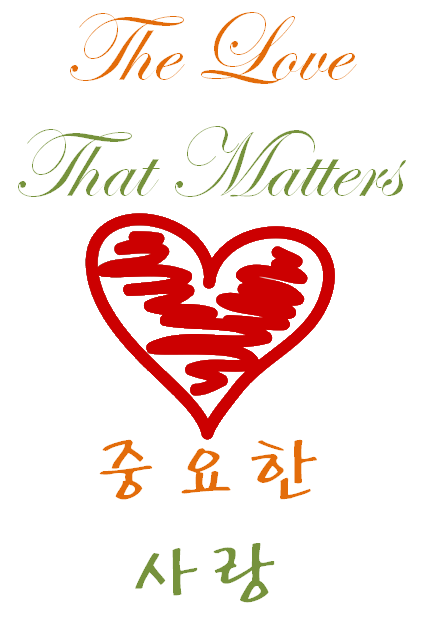 12.09.12, 6pm서로에게 부흥 집회
To One Another Revival Conferencehttp://www.thelovethatmatters.comGrace is available12.09.12, 6pm서로에게 부흥 집회
To One Another Revival Conferencehttp://www.thelovethatmatters.comGrace is available12.09.12, 6pm서로에게 부흥 집회
To One Another Revival Conferencehttp://www.thelovethatmatters.comGrace is available12.09.12, 6pm서로에게 부흥 집회
To One Another Revival Conferencehttp://www.thelovethatmatters.comGrace is available12.09.12, 6pm서로에게 부흥 집회
To One Another Revival Conferencehttp://www.thelovethatmatters.comGrace is available12.09.12, 6pm서로에게 부흥 집회
To One Another Revival Conferencehttp://www.thelovethatmatters.comGrace is available12.09.12, 6pm서로에게 부흥 집회
To One Another Revival Conferencehttp://www.thelovethatmatters.comGrace is available12.09.12, 6pm서로에게 부흥 집회
To One Another Revival Conferencehttp://www.thelovethatmatters.comGod’s love never fails
하나님의 사랑은 결코 부족하지 않습니다God Loves You
하나님은 당신을 사랑하십니다Therefore, by faith you are...
그러므로, 믿음으로 당신을...You have peace with God
당신은 하나님과 화목하게 되었습니다Accepted, just as you are
하나님이 지금 모습 그대로 받아드립니다
Romans 8:31Forgiven, He already did that
벌써 용서 하셨어요
Ephesians 1:7You have undeserved privilege and will share in His glory
당신은 은혜를 경험하게 되었으며 하나님의 영광에 참여할 것입니다His, you belong
하나님의 것으로 삼으셨습니다
Isaiah 43:1Saved, now and forever
구원하십니다, 지금과 영원토록
Titus 3:5Now you can rest
이젠 쉴수 있어요Therefore, since we have been made right in God’s sight by faith, we have peace with God because of what Jesus Christ our Lord has done for us. Because of our faith, Christ has brought us into this place of undeserved privilege where we now stand, and we confidently and joyfully look forward to sharing God’s glory.그러므로 우리가 믿음으로 의롭다는 인정을 받아 우리 주 예수 그리스도를 통해 하나님과 화목하게 되었습니다. 그리고 우리는 그분을 통해 오늘날 우리가 누리고 있는 이런 은혜를 믿음으로 경험하게 되었습니다. 그래서 우리는 하나님의 영광에 참여할 희망 가운데서 기뻐하고 있습니다.로마서 (Romans) 5:1-2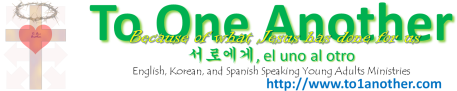 God’s love never fails
하나님의 사랑은 결코 부족하지 않습니다God Loves You
하나님은 당신을 사랑하십니다Therefore, by faith you are...
그러므로, 믿음으로 당신을...You have peace with God
당신은 하나님과 화목하게 되었습니다Accepted, just as you are
하나님이 지금 모습 그대로 받아드립니다
Romans 8:31Forgiven, He already did that
벌써 용서 하셨어요
Ephesians 1:7You have undeserved privilege and will share in His glory
당신은 은혜를 경험하게 되었으며 하나님의 영광에 참여할 것입니다His, you belong
하나님의 것으로 삼으셨습니다
Isaiah 43:1Saved, now and forever
구원하십니다, 지금과 영원토록
Titus 3:5Now you can rest
이젠 쉴수 있어요Therefore, since we have been made right in God’s sight by faith, we have peace with God because of what Jesus Christ our Lord has done for us. Because of our faith, Christ has brought us into this place of undeserved privilege where we now stand, and we confidently and joyfully look forward to sharing God’s glory.그러므로 우리가 믿음으로 의롭다는 인정을 받아 우리 주 예수 그리스도를 통해 하나님과 화목하게 되었습니다. 그리고 우리는 그분을 통해 오늘날 우리가 누리고 있는 이런 은혜를 믿음으로 경험하게 되었습니다. 그래서 우리는 하나님의 영광에 참여할 희망 가운데서 기뻐하고 있습니다.로마서 (Romans) 5:1-2God’s love never fails
하나님의 사랑은 결코 부족하지 않습니다God Loves You
하나님은 당신을 사랑하십니다Therefore, by faith you are...
그러므로, 믿음으로 당신을...You have peace with God
당신은 하나님과 화목하게 되었습니다Accepted, just as you are
하나님이 지금 모습 그대로 받아드립니다
Romans 8:31Forgiven, He already did that
벌써 용서 하셨어요
Ephesians 1:7You have undeserved privilege and will share in His glory
당신은 은혜를 경험하게 되었으며 하나님의 영광에 참여할 것입니다His, you belong
하나님의 것으로 삼으셨습니다
Isaiah 43:1Saved, now and forever
구원하십니다, 지금과 영원토록
Titus 3:5Now you can rest
이젠 쉴수 있어요Therefore, since we have been made right in God’s sight by faith, we have peace with God because of what Jesus Christ our Lord has done for us. Because of our faith, Christ has brought us into this place of undeserved privilege where we now stand, and we confidently and joyfully look forward to sharing God’s glory.그러므로 우리가 믿음으로 의롭다는 인정을 받아 우리 주 예수 그리스도를 통해 하나님과 화목하게 되었습니다. 그리고 우리는 그분을 통해 오늘날 우리가 누리고 있는 이런 은혜를 믿음으로 경험하게 되었습니다. 그래서 우리는 하나님의 영광에 참여할 희망 가운데서 기뻐하고 있습니다.로마서 (Romans) 5:1-2God’s love never fails
하나님의 사랑은 결코 부족하지 않습니다God Loves You
하나님은 당신을 사랑하십니다Therefore, by faith you are...
그러므로, 믿음으로 당신을...You have peace with God
당신은 하나님과 화목하게 되었습니다Accepted, just as you are
하나님이 지금 모습 그대로 받아드립니다
Romans 8:31Forgiven, He already did that
벌써 용서 하셨어요
Ephesians 1:7You have undeserved privilege and will share in His glory
당신은 은혜를 경험하게 되었으며 하나님의 영광에 참여할 것입니다His, you belong
하나님의 것으로 삼으셨습니다
Isaiah 43:1Saved, now and forever
구원하십니다, 지금과 영원토록
Titus 3:5Now you can rest
이젠 쉴수 있어요Therefore, since we have been made right in God’s sight by faith, we have peace with God because of what Jesus Christ our Lord has done for us. Because of our faith, Christ has brought us into this place of undeserved privilege where we now stand, and we confidently and joyfully look forward to sharing God’s glory.그러므로 우리가 믿음으로 의롭다는 인정을 받아 우리 주 예수 그리스도를 통해 하나님과 화목하게 되었습니다. 그리고 우리는 그분을 통해 오늘날 우리가 누리고 있는 이런 은혜를 믿음으로 경험하게 되었습니다. 그래서 우리는 하나님의 영광에 참여할 희망 가운데서 기뻐하고 있습니다.로마서 (Romans) 5:1-2God’s love never fails
하나님의 사랑은 결코 부족하지 않습니다God Loves You
하나님은 당신을 사랑하십니다Therefore, by faith you are...
그러므로, 믿음으로 당신을...You have peace with God
당신은 하나님과 화목하게 되었습니다Accepted, just as you are
하나님이 지금 모습 그대로 받아드립니다
Romans 8:31Forgiven, He already did that
벌써 용서 하셨어요
Ephesians 1:7You have undeserved privilege and will share in His glory
당신은 은혜를 경험하게 되었으며 하나님의 영광에 참여할 것입니다His, you belong
하나님의 것으로 삼으셨습니다
Isaiah 43:1Saved, now and forever
구원하십니다, 지금과 영원토록
Titus 3:5Now you can rest
이젠 쉴수 있어요Therefore, since we have been made right in God’s sight by faith, we have peace with God because of what Jesus Christ our Lord has done for us. Because of our faith, Christ has brought us into this place of undeserved privilege where we now stand, and we confidently and joyfully look forward to sharing God’s glory.그러므로 우리가 믿음으로 의롭다는 인정을 받아 우리 주 예수 그리스도를 통해 하나님과 화목하게 되었습니다. 그리고 우리는 그분을 통해 오늘날 우리가 누리고 있는 이런 은혜를 믿음으로 경험하게 되었습니다. 그래서 우리는 하나님의 영광에 참여할 희망 가운데서 기뻐하고 있습니다.로마서 (Romans) 5:1-2God’s love never fails
하나님의 사랑은 결코 부족하지 않습니다God Loves You
하나님은 당신을 사랑하십니다Therefore, by faith you are...
그러므로, 믿음으로 당신을...You have peace with God
당신은 하나님과 화목하게 되었습니다Accepted, just as you are
하나님이 지금 모습 그대로 받아드립니다
Romans 8:31Forgiven, He already did that
벌써 용서 하셨어요
Ephesians 1:7You have undeserved privilege and will share in His glory
당신은 은혜를 경험하게 되었으며 하나님의 영광에 참여할 것입니다His, you belong
하나님의 것으로 삼으셨습니다
Isaiah 43:1Saved, now and forever
구원하십니다, 지금과 영원토록
Titus 3:5Now you can rest
이젠 쉴수 있어요Therefore, since we have been made right in God’s sight by faith, we have peace with God because of what Jesus Christ our Lord has done for us. Because of our faith, Christ has brought us into this place of undeserved privilege where we now stand, and we confidently and joyfully look forward to sharing God’s glory.그러므로 우리가 믿음으로 의롭다는 인정을 받아 우리 주 예수 그리스도를 통해 하나님과 화목하게 되었습니다. 그리고 우리는 그분을 통해 오늘날 우리가 누리고 있는 이런 은혜를 믿음으로 경험하게 되었습니다. 그래서 우리는 하나님의 영광에 참여할 희망 가운데서 기뻐하고 있습니다.로마서 (Romans) 5:1-2God’s love never fails
하나님의 사랑은 결코 부족하지 않습니다God Loves You
하나님은 당신을 사랑하십니다Therefore, by faith you are...
그러므로, 믿음으로 당신을...You have peace with God
당신은 하나님과 화목하게 되었습니다Accepted, just as you are
하나님이 지금 모습 그대로 받아드립니다
Romans 8:31Forgiven, He already did that
벌써 용서 하셨어요
Ephesians 1:7You have undeserved privilege and will share in His glory
당신은 은혜를 경험하게 되었으며 하나님의 영광에 참여할 것입니다His, you belong
하나님의 것으로 삼으셨습니다
Isaiah 43:1Saved, now and forever
구원하십니다, 지금과 영원토록
Titus 3:5Now you can rest
이젠 쉴수 있어요Therefore, since we have been made right in God’s sight by faith, we have peace with God because of what Jesus Christ our Lord has done for us. Because of our faith, Christ has brought us into this place of undeserved privilege where we now stand, and we confidently and joyfully look forward to sharing God’s glory.그러므로 우리가 믿음으로 의롭다는 인정을 받아 우리 주 예수 그리스도를 통해 하나님과 화목하게 되었습니다. 그리고 우리는 그분을 통해 오늘날 우리가 누리고 있는 이런 은혜를 믿음으로 경험하게 되었습니다. 그래서 우리는 하나님의 영광에 참여할 희망 가운데서 기뻐하고 있습니다.로마서 (Romans) 5:1-2God’s love never fails
하나님의 사랑은 결코 부족하지 않습니다God Loves You
하나님은 당신을 사랑하십니다Therefore, by faith you are...
그러므로, 믿음으로 당신을...You have peace with God
당신은 하나님과 화목하게 되었습니다Accepted, just as you are
하나님이 지금 모습 그대로 받아드립니다
Romans 8:31Forgiven, He already did that
벌써 용서 하셨어요
Ephesians 1:7You have undeserved privilege and will share in His glory
당신은 은혜를 경험하게 되었으며 하나님의 영광에 참여할 것입니다His, you belong
하나님의 것으로 삼으셨습니다
Isaiah 43:1Saved, now and forever
구원하십니다, 지금과 영원토록
Titus 3:5Now you can rest
이젠 쉴수 있어요Therefore, since we have been made right in God’s sight by faith, we have peace with God because of what Jesus Christ our Lord has done for us. Because of our faith, Christ has brought us into this place of undeserved privilege where we now stand, and we confidently and joyfully look forward to sharing God’s glory.그러므로 우리가 믿음으로 의롭다는 인정을 받아 우리 주 예수 그리스도를 통해 하나님과 화목하게 되었습니다. 그리고 우리는 그분을 통해 오늘날 우리가 누리고 있는 이런 은혜를 믿음으로 경험하게 되었습니다. 그래서 우리는 하나님의 영광에 참여할 희망 가운데서 기뻐하고 있습니다.로마서 (Romans) 5:1-2